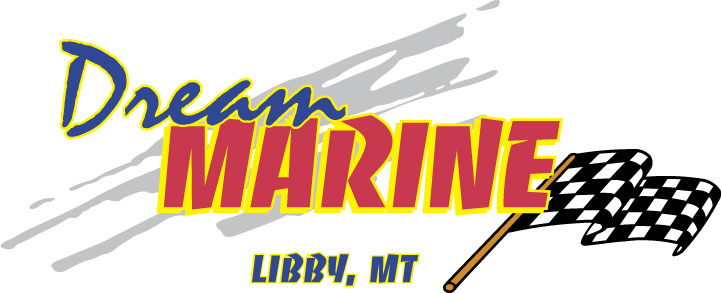 2023 DUCKWORTH 20 ADVANTAGE XT   W/ HONDA 150HP O/B OVERNIGHTER PACKAGE-37” BENCH SEATS TO BED SEATS W/ EXTENDING TOP W/ BACK DROP, CONVERTIBLE TOP BOOT, STARBOARD + PORT WINDHSEILD  WINDSHEILD WIPER, WASHDOWN PUMP SYSTEM, IN FLOOR ROD STEERING, HYDRAULIC STEERING, FULL FISHERMANS INTERIOR-GRAY FLOOR VINYL, GRANITE FINISH SIDEWALLS, SEAT BOXES AND RISERS, FULL PLATFORM W/ REMOTE STYLER KICKER BRACKET, TRANSOM BOX &LIVEWELL,  3 STEP BOARDING LADDER & GRAB HANDLE, REMOVABLKE SKI PYLON, UPGRADED TO FOLDING SEATS ON ADJUSTABLE HEIGHT PEDESTAL $66,755